ОБОБЩЕННЫЕ ИТОГИ рассмотрения анкет по оценке эффективности и полезности публичных обсуждений правоприменительной практики Северо-Уральского управления Федеральной службы по экологическому, технологическому и атомному надзору в г. Тюмени 29.03.2019В анкеты по оценке эффективности и полезности публичных обсуждений правоприменительной практики Управления 29 декабря 2020 года в формате видеоконференцсвязи (далее - ВКС) было включено 5 вопросов и справочная информация об участнике публичного слушания, сформулированных таким образом, чтобы получить возможность оценить результаты проведенного мероприятия, при этом сократив временные затраты респондентов на заполнение анкеты и избежав отказов участников публичных обсуждений от заполнения анкет по причине трудоемкости данного действия.В анкеты (форма прилагается) включены следующие вопросы:Источник информации, из которого участники узнали о мероприятииОценка по 5-ти бальной шкале насколько проведенное мероприятие соответствовало ожиданиям участника.Об участии в публичном обсуждении проектов докладов.О посещении подобных мероприятий в будущем.Предложения по совершенствованию организации и проведения подобных мероприятийСправочно: информация об участнике, сфере деятельности организации.В анкеты (форма прилагается) включены следующие вопросы:Источник информации, из которого участники узнали о мероприятииОценка по 5-ти бальной шкале насколько проведенное мероприятие соответствовало ожиданиям участника.Об участии в публичном обсуждении проектов докладов.О посещении подобных мероприятий в будущем.Предложения по совершенствованию организации и проведения подобных мероприятийСправочно: информация об участнике, сфере деятельности организации.Блок вопросов об источнике информации, из которого участники узнали о мероприятии включал четыре вопроса, характеризующих информацию о проведении публичного слушания.Информацию о проведении публичного слушания в большинстве случаев поднадзорные организации узнали, получив уведомления о проведении мероприятия от Ростехнадзора (Северо-Уральского управления Ростехнадзора) – 100% (14 участников).2) Также респондентам было предложено оценить проведенное мероприятие по пятибалльной шкале, по критериям:- «Тематическая направленность» - 4,4 балла;- «По программе» - 4,5 балла;- «По квалификации выступающих» - 4,5 балла;- «По организации мероприятия» - 4,2 балла.По критерию «Тематическая направленность» мероприятие было оценено следующим образом:По критерию «По программе» мероприятие было оценено следующим образом:По критерию «По квалификации выступающих» мероприятие было оценено следующим образом:По критерию «По организации мероприятия» мероприятие было оценено следующим образом:3) Информация о возможности участия в публичном обсуждении проектов докладов, подготовленных Ростехнадзором по результатам анализа правоприменительной практики распределилась в следующем порядке:1 – Принимали участие в публичном обсуждении – 0%.2 – Не принимали участие в публичном обсуждении – 100% (14 участников),3 - Не знали о возможности участия в публичном обсуждении – 0%.4) Желание повторно посетить публичные мероприятия Управления, считая подобный формат общения очень полезным, выразили 100% опрошенных (14 участников). 5) По итогу проведенного публичных обсуждений основными предложениями по совершенствованию организации и проведения подобных мероприятий явились:- использования другого программного обеспечения для интерактивного общения и выступления слушателей публичного мероприятия.Форма анкеты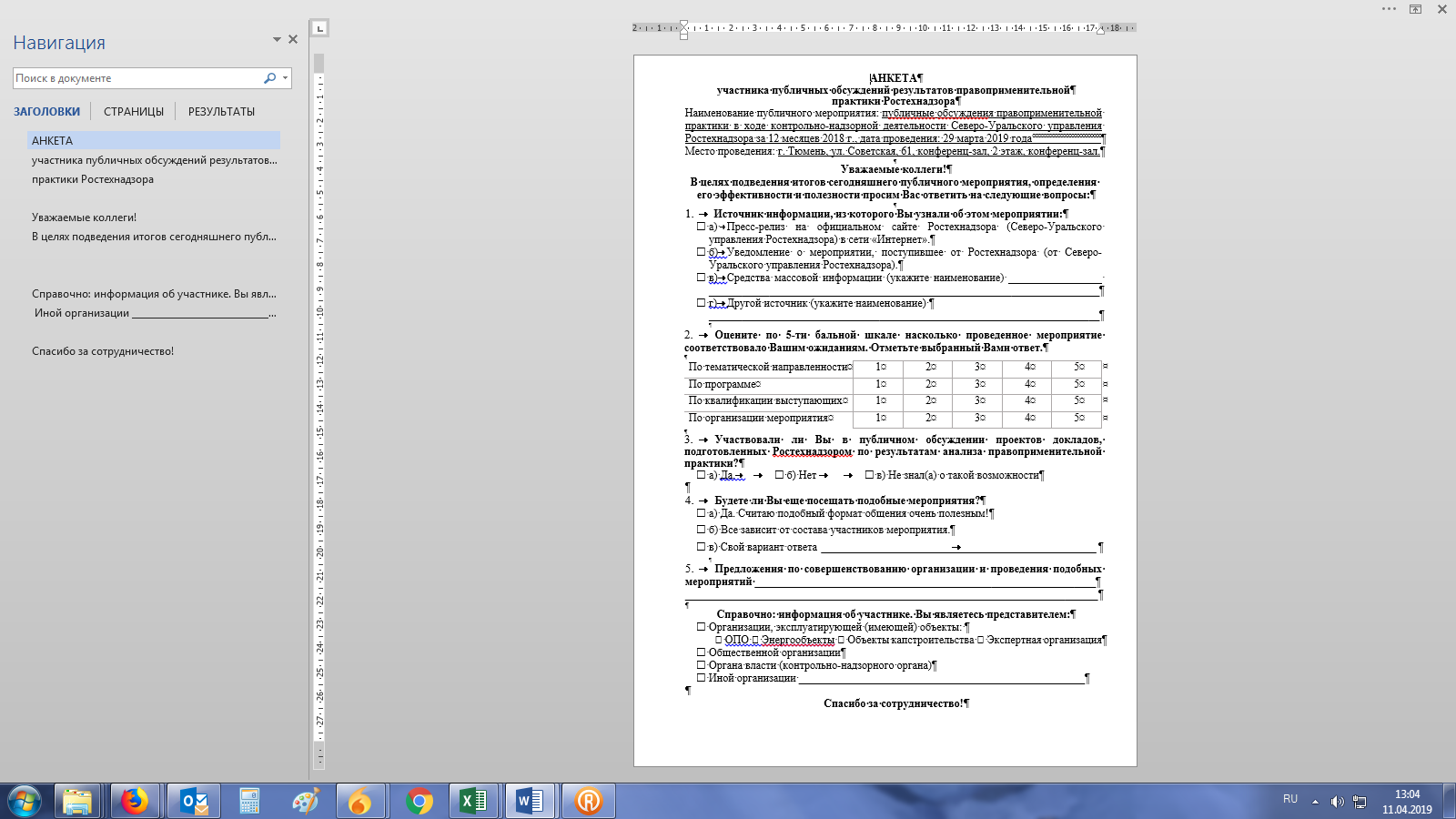 БаллыСоотношение в %Участники мероприятия5 баллов42,9%6 человек4 балла57,1%8человекИтого средний балл-4,4БаллыСоотношение в %Участники мероприятия5 баллов42,9%6 человек4 балла57,1%8человекИтого средний балл-4,4БаллыСоотношение в %Участники мероприятия5 баллов42,9%6 человек4 балла57,1%8человекИтого средний балл-4,4БаллыСоотношение в %Участники мероприятия5 баллов21,43 человека4 балла78,6%11 человекИтого средний балл-4,2